Приложение 3к Порядку  проведения государственной экспертизы условий труда на территории Донецкой Народной Республики (пункт 6.1)(в редакции Приказа Министерства труда и социальной политики Донецкой Народной Республикиот 17 октября 2018 г. № 137/5 )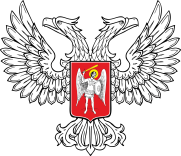 ГОСУДАРСТВЕННАЯ ИНСПЕКЦИЯ ПО ВОПРОСАМ СОБЛЮДЕНИЯ ЗАКОНОДАТЕЛЬСТВА О ТРУДЕДОНЕЦКОЙ НАРОДНОЙ РЕСПУБЛИКИ(ГОСТРУД ДНР)ГОСУДАРСТВЕННАЯ ЭКСПЕРТИЗА УСЛОВИЙ ТРУДАул. Маршака, 2, г. Донецк, 283004,  тел. (062) 300-23-63e-mail:git@gostrud-dnr.ru Идентификационный код 51013269ЗАКЛЮЧЕНИЕ № _______				«____» ____________ 20___ г._______________________________________________________________________(указывается  наименование объекта государственной экспертизы условий труда)на_____________________________________________________________________	(указывается наименование предприятия, учреждения, организации или рабочего  места,  или  вида  работ производства)В соответствии с Положением о Государственной инспекции по вопросам соблюдения законодательства о труде Донецкой Народной Республики, утвержденным Указом Главы Донецкой Народной Республики № 234                               от 04.06.2015 ина основании государственной экспертизы условий труда, проведенной с «___»_____20__г. по «__»_______20__г., и предоставленных документов установлено: _______________________________________________________________________(соответствие проведения аттестации рабочих мест по условиям труда требованиям Порядка проведения аттестации рабочих мест по условиям труда на территории Донецкой Народной Республики, утвержденного Постановлением Совета Министров Донецкой Народной Республики от 31.05.2016 № 7-25, характеристика условий труда, действующие льготы,  компенсации  и др.)ВЫВОДЫ И РЕШЕНИЯ _______________________________________________________________________ Должность государственного экспертапо условиям труда                                                                                 подпись / Ф.И.О.